3GPP TSG-SA5 Meeting #131e	S5-203254e-meeting, 25 May – 3 June 2020												4.3.11	EP_NgU4.3.11.1	DefinitionThis IOC represents the local end point of the NG user plane (NG-U) interface between the gNB and the UPGW. The interface provides non-guaranteed delivery of user plane PDUs between the gNB and the UPGW. GTP-U is baseline for this interface.3GPP TS 38.470 [7] noted that "one gNB-CU and a set of gNB-DUs are visible to other logical nodes as a gNB or an en-gNB where the gNB terminates the Xn and the NG interfaces, and the en-gNB terminates the X2 and the S1-U interfaces".4.3.11.2	AttributesThe EP_NgU IOC includes attributes inherited from EP_RP IOC (defined in TS 28.622[30]) and the following attributes:4.3.11.3	Attribute constraintsNone.4.3.11.4	NotificationsThe common notifications defined in subclause 4.5 are valid for this IOC, without exceptions or additions.5.3.20	EP_N35.3.20.1	DefinitionThis IOC represents the N3 interface between (R)AN and UPF, which is defined in 3GPP TS 23.501 [2].5.3.20.2	AttributesThe EP_N3 IOC includes attributes inherited from EP_RP IOC (defined in TS 28.622[30]) and the following attributes:5.3.20.3	Attribute constraintsNone.5.3.20.4	NotificationsThe common notifications defined in subclause 5.5 are valid for this IOC, without exceptions or additions.6.2	Class diagram6.2.1	Relationships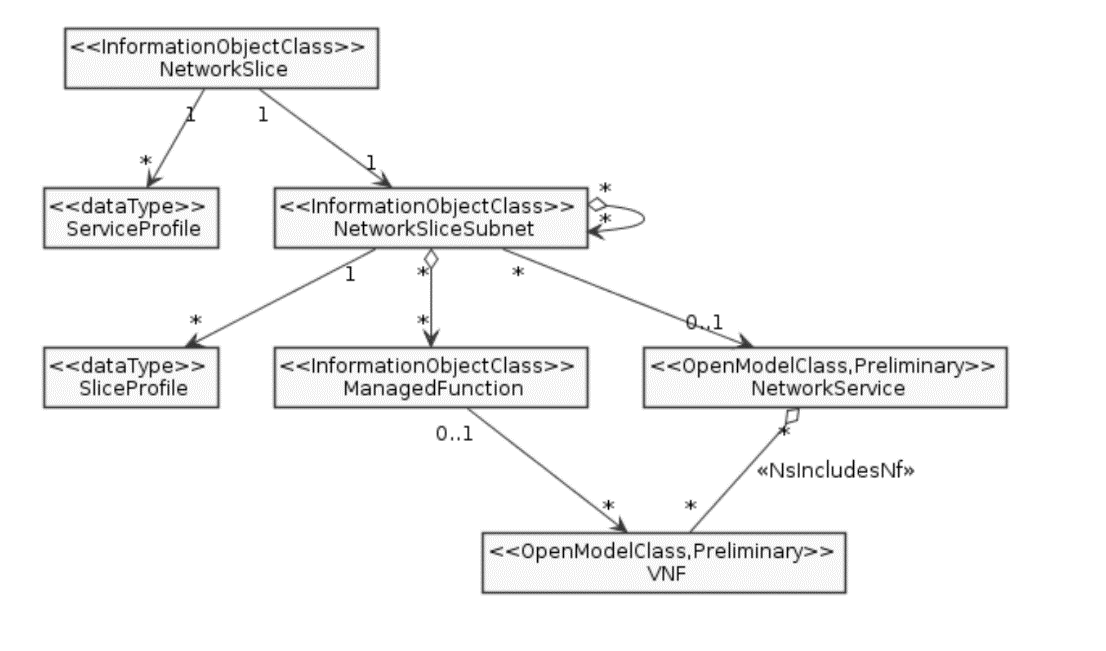 Figure 6.2.1-1: Network slice NRM fragment relationshipNOTE 1:	The <<OpenModelClass>> NetworkService and <<OpenModelClass>> VNF are defined in [40].NOTE 2:	The target Network Service (NS) instance represents a group of VNFs and PNFs that are supporting the source network slice subnet instance.NOTE 3:	The instance tree of this NRM fragment would not contain the instances of NetworkService and VNF. However, the NetworkSliceSubNet instances would have an attribute holding the identifiers of NetworkService instances and the ManagedFunction instance would have an attribute holding identifiers of VNF instances.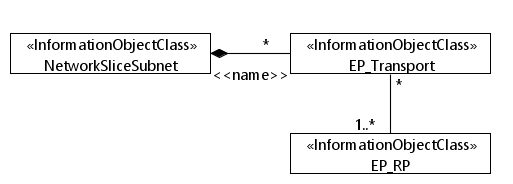 6.2.2	Inheritance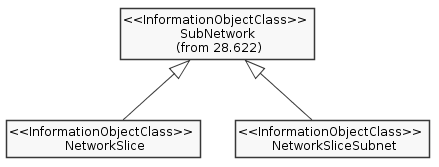 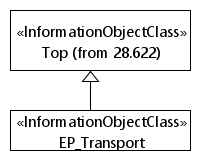 Figure 6.2.2-1: Network slice inheritance relationship6.4.1	Attribute propertiesCR-Form-v11.4CR-Form-v11.4CR-Form-v11.4CR-Form-v11.4CR-Form-v11.4CR-Form-v11.4CR-Form-v11.4CR-Form-v11.4CR-Form-v11.4CHANGE REQUESTCHANGE REQUESTCHANGE REQUESTCHANGE REQUESTCHANGE REQUESTCHANGE REQUESTCHANGE REQUESTCHANGE REQUESTCHANGE REQUEST28.541CR0306rev-Current version:16.4.1For HELP on using this form: comprehensive instructions can be found at 
http://www.3gpp.org/Change-Requests.For HELP on using this form: comprehensive instructions can be found at 
http://www.3gpp.org/Change-Requests.For HELP on using this form: comprehensive instructions can be found at 
http://www.3gpp.org/Change-Requests.For HELP on using this form: comprehensive instructions can be found at 
http://www.3gpp.org/Change-Requests.For HELP on using this form: comprehensive instructions can be found at 
http://www.3gpp.org/Change-Requests.For HELP on using this form: comprehensive instructions can be found at 
http://www.3gpp.org/Change-Requests.For HELP on using this form: comprehensive instructions can be found at 
http://www.3gpp.org/Change-Requests.For HELP on using this form: comprehensive instructions can be found at 
http://www.3gpp.org/Change-Requests.For HELP on using this form: comprehensive instructions can be found at 
http://www.3gpp.org/Change-Requests.Proposed change affects:UICC appsMERadio Access NetworkXCore NetworkXTitle:	add transport information and slice mapping on backhaul endpointsadd transport information and slice mapping on backhaul endpointsadd transport information and slice mapping on backhaul endpointsadd transport information and slice mapping on backhaul endpointsadd transport information and slice mapping on backhaul endpointsadd transport information and slice mapping on backhaul endpointsadd transport information and slice mapping on backhaul endpointsadd transport information and slice mapping on backhaul endpointsadd transport information and slice mapping on backhaul endpointsadd transport information and slice mapping on backhaul endpointsSource to WG:Nokia, Nokia Shanghai BellNokia, Nokia Shanghai BellNokia, Nokia Shanghai BellNokia, Nokia Shanghai BellNokia, Nokia Shanghai BellNokia, Nokia Shanghai BellNokia, Nokia Shanghai BellNokia, Nokia Shanghai BellNokia, Nokia Shanghai BellNokia, Nokia Shanghai BellSource to TSG:S5S5S5S5S5S5S5S5S5S5Work item code:TEI16TEI16TEI16TEI16TEI16Date:Date:Date:2020-05-08Category:FRelease:Release:Release:Rel-16Use one of the following categories:
F  (correction)
A  (mirror corresponding to a change in an earlier release)
B  (addition of feature), 
C  (functional modification of feature)
D  (editorial modification)Detailed explanations of the above categories can
be found in 3GPP TR 21.900.Use one of the following categories:
F  (correction)
A  (mirror corresponding to a change in an earlier release)
B  (addition of feature), 
C  (functional modification of feature)
D  (editorial modification)Detailed explanations of the above categories can
be found in 3GPP TR 21.900.Use one of the following categories:
F  (correction)
A  (mirror corresponding to a change in an earlier release)
B  (addition of feature), 
C  (functional modification of feature)
D  (editorial modification)Detailed explanations of the above categories can
be found in 3GPP TR 21.900.Use one of the following categories:
F  (correction)
A  (mirror corresponding to a change in an earlier release)
B  (addition of feature), 
C  (functional modification of feature)
D  (editorial modification)Detailed explanations of the above categories can
be found in 3GPP TR 21.900.Use one of the following categories:
F  (correction)
A  (mirror corresponding to a change in an earlier release)
B  (addition of feature), 
C  (functional modification of feature)
D  (editorial modification)Detailed explanations of the above categories can
be found in 3GPP TR 21.900.Use one of the following categories:
F  (correction)
A  (mirror corresponding to a change in an earlier release)
B  (addition of feature), 
C  (functional modification of feature)
D  (editorial modification)Detailed explanations of the above categories can
be found in 3GPP TR 21.900.Use one of the following categories:
F  (correction)
A  (mirror corresponding to a change in an earlier release)
B  (addition of feature), 
C  (functional modification of feature)
D  (editorial modification)Detailed explanations of the above categories can
be found in 3GPP TR 21.900.Use one of the following categories:
F  (correction)
A  (mirror corresponding to a change in an earlier release)
B  (addition of feature), 
C  (functional modification of feature)
D  (editorial modification)Detailed explanations of the above categories can
be found in 3GPP TR 21.900.Use one of the following releases:
Rel-8	(Release 8)
Rel-9	(Release 9)
Rel-10	(Release 10)
Rel-11	(Release 11)
Rel-12	(Release 12)
Rel-13	(Release 13)
Rel-14	(Release 14)
Rel-15	(Release 15)
Rel-16	(Release 16)Use one of the following releases:
Rel-8	(Release 8)
Rel-9	(Release 9)
Rel-10	(Release 10)
Rel-11	(Release 11)
Rel-12	(Release 12)
Rel-13	(Release 13)
Rel-14	(Release 14)
Rel-15	(Release 15)
Rel-16	(Release 16)Reason for change:Reason for change:To provide transport network (TN) topology requirements and individual TN QoS attributes requirements to the TN management system for a network slice, 3GPP management system needs to exchange TN related information between 3GPP management systems, as well as between 3GPP and TN management systems. E.g., RAN/CN management system needs to expose RAN/CN transport related information to E2E 3GPP management system, then E2E 3GPP management system could exchange this information with TN management system to enable TN management system configuring TN resources for the network slice. In current Network Resource Model (NRM), only application level endpoints are defined for each RAN/CN network function, neither logic transport interface/endpoint nor mapping between S-NSSAIs and endpoints are defined in the NRMTo provide transport network (TN) topology requirements and individual TN QoS attributes requirements to the TN management system for a network slice, 3GPP management system needs to exchange TN related information between 3GPP management systems, as well as between 3GPP and TN management systems. E.g., RAN/CN management system needs to expose RAN/CN transport related information to E2E 3GPP management system, then E2E 3GPP management system could exchange this information with TN management system to enable TN management system configuring TN resources for the network slice. In current Network Resource Model (NRM), only application level endpoints are defined for each RAN/CN network function, neither logic transport interface/endpoint nor mapping between S-NSSAIs and endpoints are defined in the NRMTo provide transport network (TN) topology requirements and individual TN QoS attributes requirements to the TN management system for a network slice, 3GPP management system needs to exchange TN related information between 3GPP management systems, as well as between 3GPP and TN management systems. E.g., RAN/CN management system needs to expose RAN/CN transport related information to E2E 3GPP management system, then E2E 3GPP management system could exchange this information with TN management system to enable TN management system configuring TN resources for the network slice. In current Network Resource Model (NRM), only application level endpoints are defined for each RAN/CN network function, neither logic transport interface/endpoint nor mapping between S-NSSAIs and endpoints are defined in the NRMTo provide transport network (TN) topology requirements and individual TN QoS attributes requirements to the TN management system for a network slice, 3GPP management system needs to exchange TN related information between 3GPP management systems, as well as between 3GPP and TN management systems. E.g., RAN/CN management system needs to expose RAN/CN transport related information to E2E 3GPP management system, then E2E 3GPP management system could exchange this information with TN management system to enable TN management system configuring TN resources for the network slice. In current Network Resource Model (NRM), only application level endpoints are defined for each RAN/CN network function, neither logic transport interface/endpoint nor mapping between S-NSSAIs and endpoints are defined in the NRMTo provide transport network (TN) topology requirements and individual TN QoS attributes requirements to the TN management system for a network slice, 3GPP management system needs to exchange TN related information between 3GPP management systems, as well as between 3GPP and TN management systems. E.g., RAN/CN management system needs to expose RAN/CN transport related information to E2E 3GPP management system, then E2E 3GPP management system could exchange this information with TN management system to enable TN management system configuring TN resources for the network slice. In current Network Resource Model (NRM), only application level endpoints are defined for each RAN/CN network function, neither logic transport interface/endpoint nor mapping between S-NSSAIs and endpoints are defined in the NRMTo provide transport network (TN) topology requirements and individual TN QoS attributes requirements to the TN management system for a network slice, 3GPP management system needs to exchange TN related information between 3GPP management systems, as well as between 3GPP and TN management systems. E.g., RAN/CN management system needs to expose RAN/CN transport related information to E2E 3GPP management system, then E2E 3GPP management system could exchange this information with TN management system to enable TN management system configuring TN resources for the network slice. In current Network Resource Model (NRM), only application level endpoints are defined for each RAN/CN network function, neither logic transport interface/endpoint nor mapping between S-NSSAIs and endpoints are defined in the NRMTo provide transport network (TN) topology requirements and individual TN QoS attributes requirements to the TN management system for a network slice, 3GPP management system needs to exchange TN related information between 3GPP management systems, as well as between 3GPP and TN management systems. E.g., RAN/CN management system needs to expose RAN/CN transport related information to E2E 3GPP management system, then E2E 3GPP management system could exchange this information with TN management system to enable TN management system configuring TN resources for the network slice. In current Network Resource Model (NRM), only application level endpoints are defined for each RAN/CN network function, neither logic transport interface/endpoint nor mapping between S-NSSAIs and endpoints are defined in the NRMTo provide transport network (TN) topology requirements and individual TN QoS attributes requirements to the TN management system for a network slice, 3GPP management system needs to exchange TN related information between 3GPP management systems, as well as between 3GPP and TN management systems. E.g., RAN/CN management system needs to expose RAN/CN transport related information to E2E 3GPP management system, then E2E 3GPP management system could exchange this information with TN management system to enable TN management system configuring TN resources for the network slice. In current Network Resource Model (NRM), only application level endpoints are defined for each RAN/CN network function, neither logic transport interface/endpoint nor mapping between S-NSSAIs and endpoints are defined in the NRMTo provide transport network (TN) topology requirements and individual TN QoS attributes requirements to the TN management system for a network slice, 3GPP management system needs to exchange TN related information between 3GPP management systems, as well as between 3GPP and TN management systems. E.g., RAN/CN management system needs to expose RAN/CN transport related information to E2E 3GPP management system, then E2E 3GPP management system could exchange this information with TN management system to enable TN management system configuring TN resources for the network slice. In current Network Resource Model (NRM), only application level endpoints are defined for each RAN/CN network function, neither logic transport interface/endpoint nor mapping between S-NSSAIs and endpoints are defined in the NRMSummary of change:Summary of change:Add associated S-NSSAI list in EP_N3 (for UPF) and EP_NgU (for gNBCUUP) to enable management system to map transport interface for specific S-NSSAI(s), and separate transport interfaces for different S-NSSAIs. Add transport level endpoint (EP) definition to represent logical transport interface which is used to build transport network topologyAdd associated S-NSSAI list in EP_N3 (for UPF) and EP_NgU (for gNBCUUP) to enable management system to map transport interface for specific S-NSSAI(s), and separate transport interfaces for different S-NSSAIs. Add transport level endpoint (EP) definition to represent logical transport interface which is used to build transport network topologyAdd associated S-NSSAI list in EP_N3 (for UPF) and EP_NgU (for gNBCUUP) to enable management system to map transport interface for specific S-NSSAI(s), and separate transport interfaces for different S-NSSAIs. Add transport level endpoint (EP) definition to represent logical transport interface which is used to build transport network topologyAdd associated S-NSSAI list in EP_N3 (for UPF) and EP_NgU (for gNBCUUP) to enable management system to map transport interface for specific S-NSSAI(s), and separate transport interfaces for different S-NSSAIs. Add transport level endpoint (EP) definition to represent logical transport interface which is used to build transport network topologyAdd associated S-NSSAI list in EP_N3 (for UPF) and EP_NgU (for gNBCUUP) to enable management system to map transport interface for specific S-NSSAI(s), and separate transport interfaces for different S-NSSAIs. Add transport level endpoint (EP) definition to represent logical transport interface which is used to build transport network topologyAdd associated S-NSSAI list in EP_N3 (for UPF) and EP_NgU (for gNBCUUP) to enable management system to map transport interface for specific S-NSSAI(s), and separate transport interfaces for different S-NSSAIs. Add transport level endpoint (EP) definition to represent logical transport interface which is used to build transport network topologyAdd associated S-NSSAI list in EP_N3 (for UPF) and EP_NgU (for gNBCUUP) to enable management system to map transport interface for specific S-NSSAI(s), and separate transport interfaces for different S-NSSAIs. Add transport level endpoint (EP) definition to represent logical transport interface which is used to build transport network topologyAdd associated S-NSSAI list in EP_N3 (for UPF) and EP_NgU (for gNBCUUP) to enable management system to map transport interface for specific S-NSSAI(s), and separate transport interfaces for different S-NSSAIs. Add transport level endpoint (EP) definition to represent logical transport interface which is used to build transport network topologyAdd associated S-NSSAI list in EP_N3 (for UPF) and EP_NgU (for gNBCUUP) to enable management system to map transport interface for specific S-NSSAI(s), and separate transport interfaces for different S-NSSAIs. Add transport level endpoint (EP) definition to represent logical transport interface which is used to build transport network topologyConsequences if not approved:Consequences if not approved:3GPP management systems cannot coordinate with TN management system for end to end network slice management as lack of necessary information exchanging.3GPP management systems cannot coordinate with TN management system for end to end network slice management as lack of necessary information exchanging.3GPP management systems cannot coordinate with TN management system for end to end network slice management as lack of necessary information exchanging.3GPP management systems cannot coordinate with TN management system for end to end network slice management as lack of necessary information exchanging.3GPP management systems cannot coordinate with TN management system for end to end network slice management as lack of necessary information exchanging.3GPP management systems cannot coordinate with TN management system for end to end network slice management as lack of necessary information exchanging.3GPP management systems cannot coordinate with TN management system for end to end network slice management as lack of necessary information exchanging.3GPP management systems cannot coordinate with TN management system for end to end network slice management as lack of necessary information exchanging.3GPP management systems cannot coordinate with TN management system for end to end network slice management as lack of necessary information exchanging.Clauses affected:Clauses affected:4.3.11, 5.3.20, 6.2.1, 6.2.2, 6.3.x (new clause), 6.4.14.3.11, 5.3.20, 6.2.1, 6.2.2, 6.3.x (new clause), 6.4.14.3.11, 5.3.20, 6.2.1, 6.2.2, 6.3.x (new clause), 6.4.14.3.11, 5.3.20, 6.2.1, 6.2.2, 6.3.x (new clause), 6.4.14.3.11, 5.3.20, 6.2.1, 6.2.2, 6.3.x (new clause), 6.4.14.3.11, 5.3.20, 6.2.1, 6.2.2, 6.3.x (new clause), 6.4.14.3.11, 5.3.20, 6.2.1, 6.2.2, 6.3.x (new clause), 6.4.14.3.11, 5.3.20, 6.2.1, 6.2.2, 6.3.x (new clause), 6.4.14.3.11, 5.3.20, 6.2.1, 6.2.2, 6.3.x (new clause), 6.4.1YNOther specsOther specsX Other core specifications	 Other core specifications	 Other core specifications	 Other core specifications	TS/TR ... CR ... TS/TR ... CR ... TS/TR ... CR ... affected:affected:X Test specifications Test specifications Test specifications Test specificationsTS/TR ... CR ... TS/TR ... CR ... TS/TR ... CR ... (show related CRs)(show related CRs)X O&M Specifications O&M Specifications O&M Specifications O&M SpecificationsTS/TR ... CR ... TS/TR ... CR ... TS/TR ... CR ... Other comments:Other comments:Start of 1st modificationAttribute nameSupport QualifierisReadableisWritableisInvariantisNotifyablelocalAddressOTTFTremoteAddressOTTFTEnd of 1st modificationStart of 2nd modificationAttribute nameSupport QualifierisReadableisWritableisInvariantisNotifyablelocalAddressOTTFTremoteAddressOTTFTEnd of 2nd modificationStart of 3rd modificationAttribute NameDocumentation and Allowed ValuesPropertiesavailabilityThis parameter specifies the communication service availability requirement, expressed as a percentage. The communication service availability is defined in clause 3.1 of TS 22.261 [28].type: Floatmultiplicity: 1isOrdered: N/AisUnique: N/AdefaultValue: NoneallowedValues: N/AisNullable: TrueserviceProfileIdA unique identifier of property of network slice related requirement should be supported by the network slice instance.type: Stringmultiplicity: 1isOrdered: N/AisUnique: N/AdefaultValue: NoneisNullable: TruesliceProfileIdA unique identifier of the property of network slice subnet related requirement should be supported by the network slice subnet instance.type: Stringmultiplicity: 1isOrdered: N/AisUnique: N/AdefaultValue: NoneisNullable: TrueoperationalStateIt indicates the operational state of the network slice instance or the network slice subnet instance. It describes whether or not the resource is physically installed and working.allowedValues: "ENABLED", "DISABLED".The meaning of these values is as defined in 3GPP TS 28.625 [17] and ITU-T X.731 [18].type: ENUM multiplicity: 1isOrdered: N/AisUnique: N/AdefaultValue: NoneallowedValues: N/AisNullable: FalseadministrativeStateIt indicates the administrative state of the network slice instance or the network slice subnet instance. It describes the permission to use or prohibition against using the instance, imposed through the OAM services.allowedValues: “LOCKED”, “UNLOCKED”, SHUTTINGDOWN” The meaning of these values is as defined in 3GPP TS 28.625 [17] and ITU-T X.731 [18].type: ENUMmultiplicity: 1isOrdered: N/AisUnique: N/AdefaultValue: NoneallowedValues: N/A isNullable: FalsensInfoThis attribute contains the NsInfo of the NS instance corresponding to the network slice subnet instance. The NsInfo is described in clause 8.3.3.2.2 of ETSI GS NFV-IFA 013 [29].type: NsInfomultiplicity: 1isOrdered: N/AisUnique: TruedefaultValue: No default valueisNullable: TruenSInstanceIdThis attribute specifies the identifier of NS instance corresponding to the network slice subnet instance.See clause 8.3.3.2.2 of ETSI GS NFV-IFA 013 [29].type: Stringmultiplicity: 1isOrdered: N/AisUnique: TruedefaultValue: No default valueisNullable: TruensNameThis attribute specifies the name of NS instance corresponding to the network slice subnet instance.See clause 8.3.3.2.2 of ETSI GS NFV-IFA 013 [29].type: Stringmultiplicity: 1isOrdered: N/AisUnique: TruedefaultValue: No default valueisNullable: TruedescriptionThis attribute specifies the description of NS instance corresponding to the network slice subnet instance.See clause 8.3.3.2.2 of ETSI GS NFV-IFA 013 [29].type: Stringmultiplicity: 1isOrdered: N/AisUnique: TruedefaultValue: No default valueisNullable: TruecategoryThis attribute specifies the category of a service requirement/attribute of GST (see GSMA NG.116 [50]).allowedValues: character, scalabilitytype: ENUMmultiplicity: 1isOrdered: N/AisUnique: N/AdefaultValue: NoneallowedValues: N/A isNullable: FalsetaggingThis attribute specifies the tagging of a service requirement/attribute of GST in character catogary (see GSMA NG.116 [50]).allowedValues: performance, function, operationtype: ENUMmultiplicity: 1isOrdered: N/AisUnique: N/AdefaultValue: NoneallowedValues: N/A isNullable: FalseexposureThis attribute specifies exposure mode of a service requirement/attribute of GST (see GSMA NG.116 [50]).allowedValues: API, KPItype: ENUMmultiplicity: 1isOrdered: N/AisUnique: N/AdefaultValue: NoneallowedValues: N/A isNullable: FalsesNSSAIListThis parameter specifies the S-NSSAI list to be supported by the new NSI to be created or the existing NSI to be re-used.sNSSAList is defined in subclause 4.4.1maxNumberofUEsAn attribute specifies the maximum number of UEs may simultaneously access the network slice instance.type: Integermultiplicity: 1isOrdered: N/AisUnique: N/AdefaultValue: NoneallowedValues: N/AisNullable: FalsecoverageAreaTAListAn attribute specifies a list of TrackingAreas where the NSI can be selected.allowedValues:Legacy TAC and Extended TAC are defined in clause 9.3.3.10 of TS 38.413 [5].type: Integermultiplicity: 1..*isOrdered: N/AisUnique: N/AdefaultValue: NoneallowedValues: N/AisNullable: FalselatencyAn attribute specifies the packet transmission latency (millisecond) through the RAN, CN, and TN part of 5G network and is used to evaluate utilization performance of the end-to-end network slice instance. See clause 6.3.1 of 28.554 [27].type: Integermultiplicity: 1isOrdered: N/AisUnique: N/AdefaultValue: NoneallowedValues: N/AisNullable: FalseuEMobilityLevelAn attribute specifies the mobility level of UE accessing the network slice instance. See 6.2.1 of TS 22.261 [28].allowedValues: stationary, nomadic, restricted mobility, fully mobility.type: Enummultiplicity: 1isOrdered: N/AisUnique: N/AdefaultValue: NoneallowedValues: N/AisNullable: TrueserviceProfile.resourceSharingLevelAn attribute specifies whether the resources to be allocated to the network slice instance may be shared with another network slice instance(s).allowedValues: shared, non-shared.type: Enummultiplicity: 1isOrdered: N/AisUnique: N/AdefaultValue: NoneallowedValues: YesisNullable: TruesliceProfile.resourceSharingLevelAn attribute specifies whether the resources to be allocated to the network slice subnet instance may be shared with another network slice subnet instance(s).allowedValues: shared, non-shared.type: Enummultiplicity: 1isOrdered: N/AisUnique: N/AdefaultValue: NoneallowedValues: YesisNullable: TrueserviceProfileListAn attribute specifies a list of ServiceProfile (see clause 6.3.3) supported by the network slice instancetype:  ServiceProfilemultiplicity: *isOrdered: N/AisUnique: N/AdefaultValue: NoneallowedValues: N/AisNullable: FalsesliceProfileListAn attribute specifies a list of SliceProfile (see clause 6.3.4) supported by the network slice subnet instancetype:  SliceProfilemultiplicity: *isOrdered: N/AisUnique: N/AdefaultValue: NoneallowedValues: N/AisNullable: FalsesSTThis parameter specifies the slice/service type for a ServiceProfile.See clause 5.15.2 of 3GPP TS 23.501 [2].type: Integermultiplicity: 1isOrdered: N/AisUnique: N/AdefaultValue: NoneallowedValues: N/AisNullable: FalsedelayToleranceAn attribute specifies the properties of  service delivery flexibility, especially for the vertical services that are not chasing a high system performance. See clause 4.3 of TS 22.104 [51].type: DelayTolerancemultiplicity: 1isOrdered: N/AisUnique: N/AdefaultValue: FalseisNullable: FalseDelayTolerance.supportAn attribute specifies whether or not the NSI supports service delivery flexibility, especially for the vertical services that are not chasing a high system performance.allowedValues:"NOT SUPPORTED", "SUPPORTED".type: <<enumeration>>multiplicity: 1isOrdered: N/AisUnique: N/AdefaultValue: FalseisNullable: FalsedeterministicCommAn attribute specifies the properties of the deterministic communication for periodic user traffic, see clause 4.3 of TS 22.104 [51].type: <<DeterminComm>>multiplicity: 1isOrdered: N/AisUnique: N/AdefaultValue: FalseisNullable: FalseDeterminComm.availabilityAn attribute specifies whether or not the NSI supports deterministic communication for period user traffic.allowedValues:"NOT SUPPORTED", "SUPPORTED".type: <<enumeration>>multiplicity: 1isOrdered: N/AisUnique: N/AdefaultValue: FalseisNullable: FalseDeterminComm.periodicityListAn attribute specifies a list of periodicities supported by the NSI for deterministic communication.type: Floatmultiplicity: 1isOrdered: N/AisUnique: N/AdefaultValue: FalseisNullable: FalsedLThptPerSliceThis attribute defines achievable data rate of the network slice in downlink that is available ubiquitously across the coverage area of the slice, refer NG.116 [50].type: DLThptmultiplicity: 1isOrdered: N/AisUnique: N/AdefaultValue: NoneallowedValues: N/AisNullable: FalsedLThptPerUEThis attribute defines data rate supported by the network slice per UE, refer NG.116 [50]. type: DLThptmultiplicity: 1isOrdered: N/AisUnique: N/AdefaultValue: NoneallowedValues: N/AisNullable: FalseguaThptThis attribute describes the guaranteed data rate.type: Floatmultiplicity: 1isOrdered: N/AisUnique: N/AdefaultValue: FalseisNullable: TruemaxThptThis attribute describes the maximum data rate.type: Floatmultiplicity: 1isOrdered: N/AisUnique: N/AdefaultValue: FalseisNullable: TrueuLThptPerSliceThis attribute defines achievable data rate of the network slice in uplink that is available ubiquitously across the coverage area of the slice, refer NG.116 [50]. type: ULThptmultiplicity: 1isOrdered: N/AisUnique: N/AdefaultValue: NoneallowedValues: N/AisNullable: FalseuLThptPerUEThis attribute defines data rate supported by the network slice per UE, refer NG.116 [50]. type: ULThptmultiplicity: 1isOrdered: N/AisUnique: N/AdefaultValue: NoneallowedValues: N/AisNullable: FalsemaxPktSizeThis parameter specifies the maximum packet size supported by the network slice, refer NG.116 [50]. type: MaxPktSizemultiplicity: 1isOrdered: N/AisUnique: N/AdefaultValue: NoneallowedValues: N/AisNullable: FalseMaxPktSize.maxsizeThis parameter specifies the maximum packet size supported by the network slice, refer NG.116 [50]. type: Integermultiplicity: 1isOrdered: N/AisUnique: N/AdefaultValue: NoneallowedValues: N/AisNullable: FalsemaxNumberofConnsThis parameter defines the maximum number of concurrent sessions supported by the network slice, refer NG.116 [50]. type: MaxNumberofConnsmultiplicity: 1isOrdered: N/AisUnique: N/AdefaultValue: NoneallowedValues: N/AisNullable: FalseMaxNumberofConns.nOofConnThis parameter defines the maximum number of concurrent sessions supported by the network slice, refer NG.116 [50]. type: Integermultiplicity: 1isOrdered: N/AisUnique: N/AdefaultValue: NoneallowedValues: N/AisNullable: FalsekPIMonitoringAn attribute specifies the name list of KQIs and KPIs available for performance monitoring.type: KPIMonitoringmultiplicity: 1isOrdered: N/AisUnique: N/AdefaultValue: FalseisNullable: TrueKPIMonitoring. kPIListAn attribute specifies the name list of KQIs and KPIs available for performance monitoring.type: Stringmultiplicity: 1isOrdered: N/AisUnique: N/AdefaultValue: FalseisNullable: TruesupportedAccessTechAn attribute specifies which access technologies are supported by the NSI.type: SupportedAccessTechmultiplicity: 1isOrdered: N/AisUnique: N/AdefaultValue: FalseisNullable: TrueSupportedAccessTech.accTechListAn attribute specifies which access technologies are supported by the NSI.allowedValues:1: NR2: NB-IoT3: WI-Fi4: Fixed access (e.g. DSL, Fibre)type: Integermultiplicity: 1isOrdered: N/AisUnique: N/AdefaultValue: FalseisNullable: TrueuserMgmtOpenAn attribute specifies whether or not the NSI supports the capability for the NSC to manage their users or groups of users’ network services and corresponding requirements.type: UserMgmtOpenmultiplicity: 1isOrdered: N/AisUnique: N/AdefaultValue: FalseisNullable: FalseUserMgmtOpen.supportAn attribute specifies whether or not the NSI supports the capability for the NSC to manage their users or groups of users’ network services and corresponding requirements.allowedValues:"NOT SUPPORTED", "SUPPORTED".type: <<enumeration>>multiplicity: 1isOrdered: N/AisUnique: N/AdefaultValue: FalseisNullable: Falsev2XCommModelsAn attribute specifies whether or not the V2X communication mode is supported by the NSI.type: V2XCommModemultiplicity: 1isOrdered: N/AisUnique: N/AdefaultValue: FalseisNullable: FalseV2XCommMode.v2XModeAn attribute specifies whether or not the V2X communication mode is supported by the NSI.allowedValues:"NOT SUPPORTED", "SUPPORTED BY NR".type: <<enumeration>>multiplicity: 1isOrdered: N/AisUnique: N/AdefaultValue: FalseisNullable: FalsecoverageAreaAn attribute specifies the coverage area of the network slice, i.e. the geographic region where a 3GPP communication service is accessible, see Table 7.1-1 of TS 22.261 [28]) and NG.116 [50].type: Stringmultiplicity: 1isOrdered: N/AisUnique: N/AdefaultValue: FalseisNullable: TruetermDensityAn attribute specifies the overall user density over the coverage area of the network slice. See Table 7.1-1 of TS 22.261 [28]).type: TermDensitymultiplicity: 1isOrdered: N/AisUnique: N/AdefaultValue: FalseisNullable: TrueTermDensity.densityAn attribute specifies the overall user density over the coverage area of the network slice. See Table 7.1-1 of TS 22.261 [28]).type: Integermultiplicity: 1isOrdered: N/AisUnique: N/AdefaultValue: FalseisNullable: TrueactivityFactorAn attribute specfies the percentage value of the amount of simultaneous active UEs to the total number of UEs where active means the UEs are exchanging data with the network. See Table 7.1-1 of TS 22.261 [28]).type: Floatmultiplicity: 1isOrdered: N/AisUnique: N/AdefaultValue: FalseisNullable: TrueuESpeedAn attribute specifies the maximum speed (in km/hour) supported by the network slice at which a defined QoS can be achieved. See Table 7.1-1 of TS 22.261 [28]).type: Integermultiplicity: 1isOrdered: N/AisUnique: N/AdefaultValue: FalseisNullable: TruejitterAn attribute specifies the deviation from the desired value to the actual value when assessing time parameters, see clause C.4.1 of TS 22.104 [51].type: Integermultiplicity: 1isOrdered: N/AisUnique: N/AdefaultValue: FalseisNullable: TruesurvivalTimeAn attribute specifies the time that an application consuming a communication service may continue without an anticipated message. See clause 5 of TS 22.104 [51]).type: Stringmultiplicity: 1isOrdered: N/AisUnique: N/AdefaultValue: FalseisNullable: TruereliabilityAn attribute specifies in the context of network layer packet transmissions, percentage value of the amount of sent network layer packets successfully delivered to a given system entity within the time constraint required by the targeted service, divided by the total number of sent network layer packets, see TS 22.261 [28] and TS 22.104 [51].type: Stringmultiplicity: 1isOrdered: N/AisUnique: N/AdefaultValue: FalseisNullable: TrueNetworkSlice.networkSliceSubnetRefThis holds a DN of NetworkSliceSubnet relating to the NetworkSlice instance.type: DNmultiplicity: 1isOrdered: N/AisUnique: N/AdefaultValue: NoneisNullable: FalseNetworkSliceSubnet.networkSliceSubnetRefThis holds a list of DN of constituent NetworkSliceSubnet supporting NetworkSliceSubnet instance type: DNmultiplicity: *isOrdered: N/AisUnique: N/AdefaultValue: NoneisNullable: FalsemanagedFunctionRefThis holds a list of DN of ManagedFunction instances supporting the NetworkSliceSubnet instance.type: DNmultiplicity: *isOrdered: N/AisUnique: N/AdefaultValue: NoneallowedValues: N/AisNullable: FalseEnd of 3rd modification